WELL KNOWN SITES (often used)www.monster.comwww.careerbuilder.comwww.indeed.comhttp://jobmaps.us/www.simplyhired.com www.google.comwww.snagajob.comwww.craigslist.orgJOB SEARCH SITEwww.linkedin.comwww.beyondjobs.comwww.collegegrad.comwww.aftercollege.comwww.computerwork.comwww.dice.comwww.employmentguide.comhttp://www.net-temps.comwww.internjobs.comwww.cooljobs.comwww.linkup.comwww.Theladders.comwww.Job.comwww.jobing.comhttps://www.jobsinsports.com/www.GrooveJob.comwww.crunchboard.comhttp://www.rigzone.com/www.talentzoo.comwww.venturebeat.comhttp://findjobs.mashable.com/http://www.careerarc.com/job-seekerhttp://www.internships.com/http://www.creativehotlist.com/https://weworkremotely.com/https://www.flexjobs.com/http://www.jobsonthemenu.com/en-us/http://www.efinancialcareers.com/http://www.internships.com/https://www.salesgravy.com/https://www.salesjobs.com/http://www.careervitals.com/http://www.hireveterans.com/www.veterans2work.org/veterans.html​​​INDUSTRY/POPULATIONShttp://www.careersinfood.com/www.jobsinlogistics.comhttps://www.healthcarejobsite.com/http://www.workinretail.com/http://www.allretailjobs.com/https://constructionjobs.com/https://therestaurantzone.com/http://lawjobs.com/https://www.militaryhire.com/www.computerjobs.com/homepage.aspxwww.womenforhire.comwww.womensjoblist.comwww.seniorjobbank.orghttp://www.ihireconstruction.com/https://www.mrc.orghttps://www.ihirenursing.comhttp://www.careersingrocery.com/https://www.care.com/www.techcareers.comwww.spoke.comhttps://www.disabledperson.com/www.mycnajobs.com/jobs.htmlwww.careerwomen.comwww.diversity.comhttps://www.hospitalcareers.com/https://www.healthjobsnationwide.comGOVERNMENT CAREERShttp://www.politicaljobhunt.com/https://bls.govwww.idealist.org/career.htmwww.sba.govhttps://www.governmentjobs.com/https://www.dol.gov/https://www.usajobs.comhttps://www.washingtonports.orgwww.esd.wa.gov/labormarketinfohttps://www.usajobs.gov/www.careeronestop.org/marketyourselfhttps://www.bridgespan.org/jobshttps://www.vets.gov/employment/MISCELLANEOUSwww.glassdoor.comhttp://www.vault.comwww.jobdango.com/https://www.cjhunter.comwww.refdesk.com/paper.htmlhttp://www.gettinghired.com/https://www.ziprecruiter.com/https://www.coolworks.comhttps://www.acsi.orghttps://mrinetwork.comhttps://www.gcflearnfree.orghttps://www.learntyping.org​https://www.onetonline.org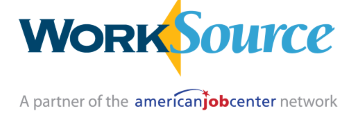 TEMP AGENCIESIntermountain Staffing Agency (ASAP)1405 Cypress St, Longview, WA 98632Phone: (360) 423-0036​American Workforce Group1104 14th Ave, Longview, WA 98632Phone: (360) 200-4900​Employers Overload1953 7th Ave #203, Longview, WA 98632Phone: (360) 577-4250​Express Employment Professionals1208 Washington Way #130, Longview, WA 98632Phone: (360) 414-1200​Total Employment & ManagementAddress: 620 Oregon Way #200, Longview, WA 98632Phone: (360) 425-7277​CNA Academy & Staffing Services872 15th Ave, Longview, WA 98632Phone: (360) 578-0961​Opti Staffing Group - Vancouver, WA703 Broadway St suite 690 Vancouver, WAPhone: (360) 816-2101FEDERAL TAX CREDIT FOR EMPLOYERSWOTC - (Work Opportunity Tax Credit)